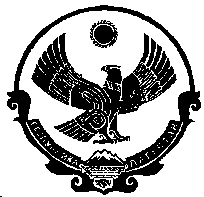 Р Е С П У Б Л И К А   Д А Г Е С Т А НМУНИЦИПАЛЬНОГО ОБРАЗОВАНИЯ  «ГОРОД КИЗИЛЮРТ»П О С Т А Н О В Л Е Н И Е№  49-П                                                                                                                  28  ноября 2017 годаВ соответствии с письмом Министерства труда и социальной защиты РФ от 20.10.2016 года № 11-3/10/В-7712, по результатам проведенной независимой оценки.1. Утвердить План мероприятий по улучшению качества работы  по результатам независимой оценки качества в учреждениях культуры (согласно приложению № 1). 2. Разместить План мероприятий по улучшению качества работы по результатам независимой оценки качества в учреждениях культуры на официальном сайте администрации МО «Город Кизилюрт» и отдела культуры в сети Интернет. 3. Контроль исполнения настоящего постановления возложить на заместителя главы администрации, начальника финансового Управления Алиболатова А.А.                  ГЛАВА                                                                 МО «ГОРОД КИЗИЛЮРТ»                                           М.П. УЦУМИЕВОб утверждении Плана мероприятий по улучшению качества работы по результатам независимой оценки в учреждениях культуры МО «Город Кизилюрт».  